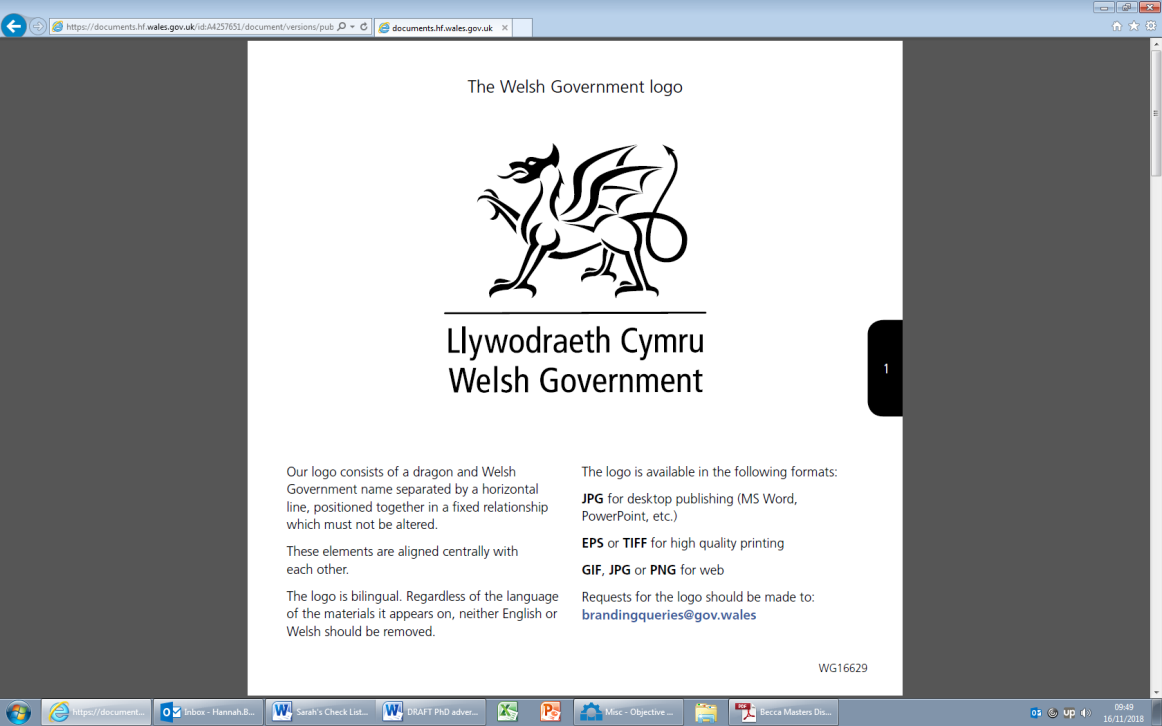 Gwaith Cwmpasu ar gyfer Gwerthusiad y Rhaglen Cymoedd TechnolegCrynodebDyma gyfle cyffrous i wneud lleoliad gwaith am dâl ar brosiect ar ran Llywodraeth Cymru. Mae’r prosiect hwn yn ymwneud â chynnal gwaith cwmpasu ar gyfer gwerthusiad y Rhaglen Cymoedd Technoleg. Ymrwymiad yn y Rhaglen Lywodraethu gwerth £100 miliwn yw y Cymoedd Technoleg i fynd ati i fanteisio ar y cyfleoedd a gynigir gan y pedwerydd chwyldro diwydiannol  - cefnogi busnesau, creu swyddi a galluogi Cymoedd y De i ddod yn ganolfan a gydnabyddir ledled y byd ar gyfer datblygu technolegau newydd a diwydiannau blaengar. Bydd yr ymgeisydd llwyddiannus yn gweithio'n agos gyda swyddogion Llywodraeth Cymru a rhanddeiliaid, gan gynnwys Cyngor Bwrdeistref Sirol Blaenau Gwent a Grŵp Cynghori Strategol y Cymoedd Technoleg i adolygu data a rhoi cyngor ar y dull gorau o fynd ati i werthuso’r Rhaglen fel rhan o’r adolygiad pum mlynedd ar ei heffaith. Bydd yr ymgeisydd yn cael y cyfle i ddefnyddio sgiliau ymchwil mewn amgylchedd polisi a chyflawni, i ddatblygu mwy ar ei sgiliau cyffredinol (fel ysgrifennu adroddiadau a gwneud cyflwyniadau) a chyfoethogi ei wybodaeth am ymchwil y tu hwnt i’r byd academaidd.Y sefydliad Llywodraeth Cymru yw'r Llywodraeth ddatganoledig ar gyfer Cymru sy'n gyfrifol am yr economi, addysg, iechyd a'r GIG yng Nghymru, busnes, gwasanaethau cyhoeddus ac amgylchedd Cymru.Yn benodol, bydd yr interniaeth wedi'i lleoli o fewn y gwasanaethau Gwybodaeth a Dadansoddi (KAS). Mae KAS yn casglu, dadansoddi a chyflwyno ymchwil a data ar gyfer llunwyr polisïau a'r cyhoedd yn unol â safonau proffesiynol. Maent yn cynnig tystiolaeth annibynnol i ddeall, datblygu, gweithredu, monitro a gwerthuso polisïau'r llywodraeth. Mae KAS hefyd yn cefnogi cydweithwyr polisi i ddatblygu, gweithredu a chyflawni polisïau. Yr interniaeth Bydd yr intern yn gweithio gydag ymchwilwyr yn y Rhaglen Ymchwil Fewnol, tîm bach sy’n ymgymryd â gwaith ymchwil a gwerthuso mewnol, a chyda thîm Cymoedd Technoleg, sy’n gyfrifol am gynllunio, cyflawni, monitro ac adrodd am y rhaglen a mentrau unigol. Bydd yr interniaeth yn gyfle cyffrous i weithio wrth galon Llywodraeth Cymru. Bydd yr intern yn gweithio’n agos gyda swyddogion polisi ac ymchwilwyr, a bydd cyfle iddo roi eu sgiliau ymchwil ar waith mewn amgylchedd polisi, i ddatblygu mwy ar ei sgiliau cyffredinol (fel ysgrifennu adroddiadau a gwneud cyflwyniadau) a chyfoethogi ei wybodaeth am bolisi. Bydd yr ymgeisydd llwyddiannus yn elwa ar gyfleoedd datblygu a gynigir yn ganolog gan Lywodraeth Cymru, a gall hyn gynnwys mentora, cysgodi, cefnogaeth gan gymheiriaid a hyfforddiant.Bydd interniaid yn elwa ar y profiad o gydweithio'n agos â Llywodraeth Cymru: Meithrin gwell dealltwriaeth o'r byd y tu allan i'r byd academaidd a chynyddu cyflogadwyedd, gan ddefnyddio eu gwybodaeth a'u sgiliau i gyfrannu at waith Llywodraeth Cymru. Gall cydweithwyr yr intern yn Llywodraeth Cymru gynnig sylwadau ar ei brosiect PhD a all gyfrannu at lwyddiant y traethawd, yn ogystal â chyfleoedd i rwydweithio o fewn y maes polisi sy'n gysylltiedig â maes ei ymchwilSgiliau a gwybodaeth trosglwyddadwySgiliau rheoli amserSgiliau ysgrifennu adroddiadauY Prosiect Mae rhaglen Cymoedd Technoleg yn ymrwymiad 10 mlynedd yn y Rhaglen Lywodraethu, gwerth £100 miliwn.  Ers ei lansio yn 2017, mae £37 miliwn wedi'i neilltuo iddi.  Y weledigaeth ar gyfer rhaglen Cymoedd Technoleg yw creu ardal fywiog yn ganolfan dechnoleg uwch o’r radd flaenaf i gwmnïau gweithgynhyrchu o bob maint yng Nghymru. Mae hyn yn cynnwys llawer o is-sectorau allweddol, gan gynnwys digidol, seiber, AI, roboteg, bwyd ac ati, gan ddarparu gwaith sy'n heriol, yn werth chweil ac yn cael ei werthfawrogi.  Nod y rhaglen yw annog mabwysiadu technolegau digidol a datblygu technolegau uwch sy’n uchel eu gwerth ac sy'n cefnogi diwydiannau blaengar fel 5G, technoleg batri ac ymchwil i gerbydau modur.  Bedair blynedd wedi dechrau’r rhaglen, mae angen adolygu'r rhaglen gyfan a'r prosiectau unigol o fewn y portffolio i sicrhau bod gweledigaeth gyffredinol y Cymoedd Technoleg yn cael ei chyflawni.  Felly, hoffem gychwyn rhaglen fonitro i asesu effaith y buddsoddiadau a wnaed hyd yn hyn ar draws ardal Blaenau Gwent ac ardal ehangach gogledd y Cymoedd.  Bydd canlyniadau'r gwaith hwn hefyd yn llywio penderfyniadau buddsoddi yn y dyfodol yn rhanbarth ehangach gogledd y Cymoedd.  Bydd yr interniaeth yn canolbwyntio ar lunio asesiad gwerthuso o raglen Cymoedd Technoleg a'r prosiectau unigol sy'n rhan o'r portffolio. Bydd y gwaith hwn yn cael ei ddefnyddio wrth ddrafftio manyleb werthuso ar gyfer y rhaglen gyfan. Y deilliannau a ragwelir ar gyfer y prosiect:Adolygiad o lenyddiaeth polisi a gweithgarwch perthnasol pob un o’r prosiectau a ariannwyd o dan y Rhaglen Cymoedd Technoleg;Dyfeisio methodoleg ar gyfer y prosiect sy’n bodloni’r prif ofynion polisi; Cynnal adolygiad o ba ddata sydd ar gael ar draws y Rhaglen a chynghori i ba raddau y gellir gwerthuso’r cynnydd a wneir tuag at gael effaith gan ddefnyddio’r data hyn;Adroddiad terfynol yn dwyn pob elfen ynghyd, sy’n addas i’w gyhoeddi ar wefan Llywodraeth Cymru a’i gyflwyno i Grŵp Cynghori Strategol y Cymoedd Technoleg;Darparu cyngor i gydweithwyr polisi ar ddrafftio manyleb werthuso ar gyfer Rhaglen Cymoedd Strategol.  Cyfrifoldebau a gofynion yr interniaeth Bydd yr interniaeth yn para am gyfnod o chwe mis, ac yn ystod y cyfnod hwn bydd y sefydliad cartref yn rhewi prosiect PhD y myfyriwr. Bydd y myfyriwr yn cael ei dalu'r hyn sy'n cyfateb i'w gyflog yn ystod ei interniaeth. Bydd disgwyl i'r intern weithio yn swyddfa Parc Cathays yng Nghaerdydd yn ystod cyfnod ei interniaeth. Fodd bynnag, yn ogystal â gwyliau blynyddol, gellir trefnu amser ar gyfer ymrwymiadau PhD drwy drafod gyda’r rheolwyr llinell, e.e. cyfarfodydd grwpiau ymchwil a chyflwyniadau cynhadledd. Anogir ceisiadau gan fyfyrwyr rhan-amser.Rhagwelir y bydd yr intern yn gweithio o’i gartref yn ystod ei interniaith. Mae hyn wedi’i seilio ar ein dealltwriaeth bresennol o’r sefyllfa a’r hyn sy’n bosibl o ran gwaith ymchwil. Mae’n bosibl y gall hyn newid wrth i’r sefyllfa ynghylch Covid ddatblygu. Petai’r sefyllfa Covid-19 yn datblygu ac yn caniatáu dychwelyd yn raddol i’r swyddfeydd, bydd hyn yn cael ei drafod gyda’r ymgeiswyr llwyddiannus.                                           Lleolir yr interniaeth yng Nghaerdydd a bydd yn para am gyfnod o chwe mis amser llawn neu'r hyn sy'n cyfateb yn rhan-amser. Ar gyfer myfyrwyr sydd wedi'u cofrestru yn rhan-amser, mae'r interniaeth hon ar gael yn rhan-amser dros gyfnod hwy (dim llai na thri diwrnod yr wythnos waith), i'w negodi rhwng Llywodraeth Cymru a'r ymgeisydd llwyddiannus. Os hoffech gael eich ystyried ar sail ran-amser, nodwch eich dewis oriau gwaith ar y ffurflen gais.   Manyleb myfyriwr Bydd yn fuddiol i'r ymgeisydd feddu ar wybodaeth am amcanion economaidd Llywodraeth Cymru ac ethos y Cynllun Gweithredu Economaidd, gyda’i bwyslais ar gryfhau economïau rhanbarthol yng Nghymru a phwysigrwydd cyflawni drwy ddull partneriaeth.  Darperir cymorth gan ymchwilwyr yn yr Rhaglen Ymchwil Fewnol a swyddogion polisi o dîm y Cymoedd TechnolegRhaid bod gan yr intern:Ddealltwriaeth o egwyddorion a dulliau allweddol gwerthuso sy'n seiliedig ar ddamcaniaeth;Y gallu i gyfuno data meintiol ac asesu ansawdd data;Dealltwriaeth o’r defnydd o ymchwil ansoddol wrth werthuso, a’r gallu i’w gynnal;Y gallu i ysgrifennu adroddiadau cryno ond llawn gwybodaeth, gan nodi'r canfyddiadau allweddol, gwneud argymhellion clir a gefnogir gan y data, a chyfleu goblygiadau'r argymhellion hyn i swyddogion polisi.Dyddiad dechrau'r interniaethMedi / Hydref 2022 (yr union ddyddiad i’w drafod). Efallai y bydd rhywfaint o hyblygrwydd yn dibynnu ar amgylchiadau unigol.  Cyllid a chostauEfallai y bydd angen (yn dibynnu ar gyfyngiadau Covid) i'r intern deithio i Ranbarth y Cymoedd Tech sy'n cynnwys Blaenau Gwent a rhanbarth ehangach Gogledd y Cymoedd.  O dan yr amgylchiadau hyn, gellir talu costau teithio a llety rhesymol mewn perthynas â chyfeiriad cartref y intern neu Swyddfa Caerdydd Llywodraeth Cymru, yn unol â chyfyngiadau Covid. Dylai ceisiadau fod yn gyson â chanllawiau DTP Cymru. Ni fydd ceisiadau gan fyfyrwyr sydd angen cyllid ychwanegol ar gyfer teithio a llety yn cael eu trin yn llai ffafriol. Os oes gennych unrhyw ymholiadau am hyn, cysylltwch â Carole Baker yn DTP Cymru ar:  enquiries@walesdtp.ac.ukDiogelwch Mae gweithdrefnau fetio Llywodraeth Cymru (sy'n berthnasol i staff dros dro yn ogystal â staff parhaol) yn cynnwys cwblhau ffurflen gais Safon Ddiogelwch Safonol ar gyfer Personél (BPSS) a Holiadur Diogelwch ar gyfer y broses fetio.Mae'r broses hon yn gofyn i'r ymgeisydd gyflwyno tri math gwreiddiol o ddogfen adnabod. Dylai un o'r rhain fod yn ddogfen â llun (pasbort, trwydded yrru newydd), dylai un ddogfen ddangos y cyfeiriad presennol, a gallai'r trydydd math fod yn fil cyfleustodau, tystysgrif geni, P45 neu P60.Ymholiadau Dylid anfon unrhyw ymholiadau’n ymwneud â’r swydd neu’r broses gais at Jo Coates, Uwch-swyddog Ymchwil (joanne.coates@llyw.cymru).